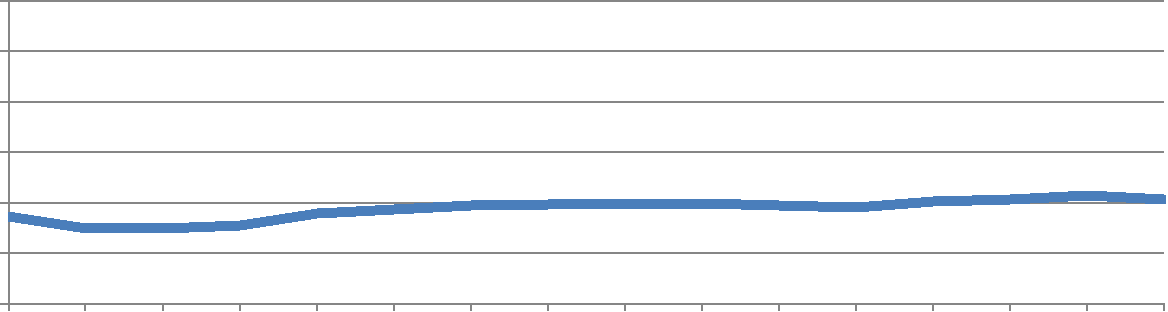 Индексы потребительских цен на бензин автомобильный по Владимирской областиИндексы потребительских цен на бензин автомобильный по Владимирской областиИндексы потребительских цен на бензин автомобильный по Владимирской областиИндексы потребительских цен на бензин автомобильный по Владимирской областиИндексы потребительских цен на бензин автомобильный по Владимирской областиИндексы потребительских цен на бензин автомобильный по Владимирской областиИндексы потребительских цен на бензин автомобильный по Владимирской областиИндексы потребительских цен на бензин автомобильный по Владимирской областиИндексы потребительских цен на бензин автомобильный по Владимирской областиИндексы потребительских цен на бензин автомобильный по Владимирской областиИндексы потребительских цен на бензин автомобильный по Владимирской областиИндексы потребительских цен на бензин автомобильный по Владимирской областиИндексы потребительских цен на бензин автомобильный по Владимирской областиИндексы потребительских цен на бензин автомобильный по Владимирской областиИндексы потребительских цен на бензин автомобильный по Владимирской областиИндексы потребительских цен на бензин автомобильный по Владимирской области(на конец периода, в %(на конец периода, в %(на конец периода, в %(на конец периода, в %к декабрю 2018 г.)к декабрю 2018 г.)к декабрю 2018 г.)1181141101061029894IIIIIIIVVVIVIIVIIIIXXXIXIIIIIIIIIV2019г.2020г.Индекс потребительских цен на бензин автомобильныйИндекс потребительских цен на бензин автомобильныйИндекс потребительских цен на бензин автомобильныйИндекс потребительских цен на бензин автомобильныйИндекс потребительских цен на бензин автомобильныйИндекс потребительских цен на бензин автомобильныйИндекс потребительских цен на бензин автомобильныйИндекс потребительских цен на бензин автомобильный